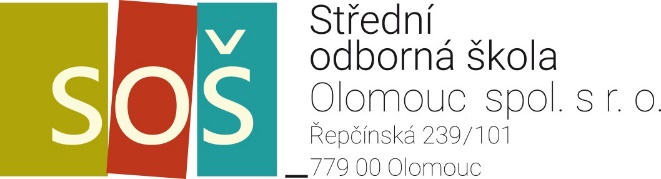 Maturitní zkouškazákladní informaceSpolečná část MZ1) Zkušebními předměty společné části maturitní zkoušky jsou: a) český jazyk a literatura, b) cizí jazyk (anglický, německý, ruský), c) matematika.2) Společná část maturitní zkoušky se skládá ze zkoušky z českého jazyka a literatury a druhé zkoušky, pro kterou si žák na přihlášce k maturitní zkoušce zvolí anglický, ruský, německý jazyk nebo matematiku. 3) Zkoušky společné části maturitní zkoušky se konají formou didaktického testu (písemný test, který je jednotně zadáván a centrálně vyhodnocován).4) Žák se může se společné části dále přihlásit až ke dvěma nepovinným zkouškám ze zkušebních předmětů matematika a  matematika rozšiřující. Profilová část1) Profilová část maturitní zkoušky se skládá ze zkoušky z českého jazyka a literatury, a pokud si žák ve společné části maturitní zkoušky zvolil cizí jazyk, ze zkoušky z tohoto cizího jazyka, a z dalších 2 povinných zkoušek.2) Žák může dále v rámci profilové části maturitní zkoušky konat nejvýše 2 nepovinné zkoušky.3) Zkoušky z českého jazyka a literatury a z cizího jazyka se konají vždy formou: ústní zkoušky před zkušební maturitní komisí a písemné zkoušky.4) Zkoušky ostatních předmětů profilové části maturitní zkoušky se konají formou: ústní zkoušky před zkušební maturitní komisí a praktické zkoušky.5) Ředitel školy určí nabídku povinných a nepovinných zkoušek, včetně formy a témat těchto zkoušek, a zveřejní své rozhodnutí na veřejně přístupném místě ve škole a současně též způsobem umožňujícím dálkový přístup, a to nejpozději 7 měsíců před konáním první zkoušky profilové části maturitní zkoušky. 6) Profilová část maturitní zkoušky je veřejná s výjimkou zkoušek konaných formou písemné zkoušky a písemné práce a jednání zkušební maturitní komise o hodnocení žáka.Přihlašování k maturitní zkoušce1) Žák podává k maturitní zkoušce, opravné zkoušce nebo náhradní zkoušce přihlášku k maturitní zkoušce řediteli školy, a to nejpozději do 1. prosince pro jarní zkušební období a do 25. června pro podzimní zkušební období.2) Pro zařazení žáka s přiznaným uzpůsobením podmínek pro konání maturitní zkoušky do kategorie a skupiny dle vyhlášky č. 177/2009 Sb. přiloží žák k přihlášce doporučení školského poradenského zařízení.3) Ředitel školy předá prostřednictvím informačního systému Centra údaje podle odstavců 1 a 2 Centru nejpozději do 15. prosince pro jarní zkušební období a 30. června pro podzimní zkušební období.4) Škola předá žákovi potvrzený výpis z přihlášky z informačního systému Centra nejpozději do 5 dnů od předání údajů Centru. V případě nesouladu údajů uvedených ve výpisu se skutečným stavem žáka zašle škole do 5 dnů správné údaje.Harmonogram průběhu maturitní zkoušky1) Maturitní zkoušky se konají v jarním zkušebním období a podzimním zkušebním období. V jarním zkušebním období se maturitní zkoušky konají v období od 2. května do 10. června, v podzimním zkušebním období od 1. září do 20. září.2) Zkoušky z profilové části maturitní zkoušky se v jarním zkušebním období konají v období od 16. května do 10. června.3) Zkoušky konané formou písemné zkoušky (dále jen „písemná zkouška“), z českého jazyka a literatury a z cizího jazyka konané formou písemné práce (dále jen „písemná práce“) a zkoušky konané formou praktické zkoušky (dále jen „praktická zkouška“) se konají nejdříve v dubnu.4) V podzimním zkušebním období se didaktické testy a písemné práce společné části maturitní zkoušky konají v období od 1. září do 10. září, ústní zkoušky společné části v období od 1. září do 20. září. Jednotné zkušební schéma určí ministerstvo nejpozději do 15. srpna před konáním maturitní zkoušky a zveřejní je způsobem umožňujícím dálkový přístup.5) Zkoušky z profilové části maturitní zkoušky se v podzimním zkušebním období konají v období od 1. září do 20. září. V případech, kde to povaha zkoušky vyžaduje, je možné praktickou zkoušku konat i v dřívějším termínu.6) Konkrétní termíny povinných a nepovinných zkoušek profilové části stanoví ředitel školy pro jarní zkušební období nejpozději 2 měsíce před jejich konáním a pro podzimní zkušební období nejpozději do 25. srpna před konáním maturitní zkoušky a zveřejní je způsobem umožňujícím dálkový přístup. Konkrétní termíny podle věty první stanoví ředitel školy v souladu s odstavci 3 až 6 tak, aby se nepřekrývaly s jednotným zkušebním schématem zkoušek jednotlivých žáků.Hodnocení zkoušek společné části maturitní zkoušky1) MŠMT ČR zveřejní kritéria hodnocení zkoušek společné části maturitní zkoušky způsobem umožňujícím dálkový přístup do 31. března roku, v němž se maturitní zkouška koná. Žák vykoná zkoušku úspěšně, pokud dosáhne alespoň hranice úspěšnosti. Hranice úspěšnosti didaktických testů uvede Centrum v testových sešitech didaktických tesů.2) Didaktický test je vyhodnocován Centrem. Výsledky didaktických testů zpřístupní Centrum řediteli školy prostřednictvím informačního systému Centra v jarním zkušebním období nejpozději do 15. května, a v podzimním zkušebním období nejpozději do 10. září. Nejpozději následující pracovní den po převzetí výsledků je ředitel školy zpřístupní žákům. Ředitel školy zpřístupní žákům výsledky formou protokolu o výsledcích didaktických testů žáka. 3) Didaktické testy společné části maturitní zkoušky se hodnotí slovně „uspěl/uspěla“ nebo „neuspěl/neuspěla“ s procentuálním vyjádřením úspěšnosti.4) Pokud žák zkoušku nekonal, uvádí se v protokolu u příslušného zkušebního předmětu místo stupně prospěchu slovo „nekonal/nekonala“.Hodnocení zkoušek profilové části maturitní zkoušky1) Každá zkouška profilové části je hodnocena zvlášť. Způsob a kritéria hodnocení každé zkoušky nebo její části včetně hranice úspěšnosti a způsob stanovení výsledného hodnocení zkoušek navrhuje ředitel školy, není-li dále  stanoveno jinak, nejpozději před začátkem konání první zkoušky. Způsob hodnocení schvaluje zkušební maturitní komise. Ředitel školy zveřejní schválený způsob hodnocení podle věty druhé na přístupném místě ve škole a zároveň způsobem umožňujícím dálkový přístup, a to nejpozději před začátkem konání první ze zkoušek profilové části.2) V případě, že se zkouška skládá z více částí konaných různou formou, jsou hodnoceny také části zkoušky. Hodnocení každé části zkoušky se zohlední v návrhu výsledného hodnocení zkoušky. V případě zkoušek z českého jazyka a literatury a z cizího jazyka tvoří hodnocení písemné práce 40 % a hodnocení ústní zkoušky 60 % celkového hodnocení zkušebního předmětu.3) Pokud se zkouška skládá z více částí konaných různou formou, vykoná žák zkoušku úspěšně, pokud úspěšně vykoná všechny části dané zkoušky.4) Hodnocení každé zkoušky profilové části se provádí podle klasifikační stupnice: 1 – výborný, 2 – chvalitebný, 3 – dobrý, 4 – dostatečný, 5 – nedostatečný.5) Pokud žák zkoušku nebo dílčí zkoušku – část zkoušky nekonal, uvádí se v protokolech u příslušného předmětu místo stupně prospěchu slovo „nekonal/nekonala“.6) Pokud žák nahradil zkoušku z cizího jazyka výsledkem úspěšně vykonané standardizované zkoušky z tohoto cizího jazyka doložené jazykovým certifikátem, uvádí se v protokolech u příslušné zkoušky místo stupně prospěchu slovo „nahrazeno“.7) Hodnocení zkoušek s výjimkou písemné zkoušky, písemné práce a praktické zkoušky oznámí žákovi předseda zkušební maturitní komise veřejně ve dni, ve kterém žák tuto zkoušku nebo její část konal. Hodnocení písemné zkoušky, písemné práce a praktické zkoušky oznámí žákovi předseda zkušební maturitní komise bez zbytečného odkladu po vyhodnocení zkoušky zkušební komisí. Pokud se písemná zkouška, písemná práce a praktická zkouška konají před ústními zkouškami, oznámí žákovi předseda zkušební komise jejich hodnocení nejpozději v době konání ústních zkoušek.8) Žák vykoná zkoušku nebo její část úspěšně, pokud je hodnocen alespoň stupněm 4 – dostatečný.9) V případě, že se zkouška skládá z více částí konaných různou formou a žák některou část zkoušky nevykonal úspěšně, opakuje tu část zkoušky, kterou nevykonal úspěšně.Celkové hodnocení maturitní zkoušky a vydání vysvědčení1) Centrum v jarním zkušebním období nejpozději do 2 pracovních dnů od shromáždění výsledků maturitní zkoušky za jednotlivou třídu a v podzimním zkušebním období nejpozději do 2 pracovních dnů od shromáždění výsledků jednotlivého žáka zpřístupní výsledky řediteli školy prostřednictvím informačního systému Centra. Ředitel školy poté bez zbytečného odkladu vydá žákovi, který vykonal úspěšně obě části maturitní zkoušky, vysvědčení o maturitní zkoušce. Vysvědčení se zhotovuje prostřednictvím informačního systému Centra na tiskopisu podle vyhlášky o některých dokladech o vzdělání.2) Celkové hodnocení maturitní zkoušky se provádí podle výsledků všech povinných zkoušek společné a profilové části maturitní zkoušky, podle stupnice: a) prospěl/prospěla s vyznamenáním, jestliže žák nebyl z žádné povinné zkoušky profilové části maturitní zkoušky hodnocen stupněm horším než 2 – chvalitebný a zároveň prostý aritmetický průměr hodnocení ze všech povinných zkoušek profilové části maturitní zkoušky není vyšší než 1,50 a žák uspěl u povinné zkoušky profilové části maturitní zkoušky, b) prospěl/prospěla, jestliže žák nebyl z žádné povinné zkoušky profilové části maturitní zkoušky hodnocen stupněm 5 – nedostatečný a žák uspěl u povinných zkoušek společné části maturitní zkoušky, c) neprospěl/neprospěla, jestliže žák byl z některé povinné zkoušky profilové části maturitní zkoušky hodnocen stupněm 5 – nedostatečný nebo žák neuspěl u některé povinné zkoušky společné části maturitní zkoušky nebo povinnou zkoušku z jiného důvodu nevykonal úspěšně.Mgr. Jana Vařekováředitelka školy